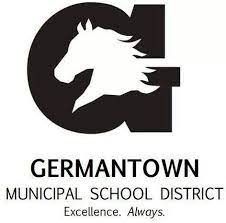 Individualized School Healthcare Plan (ISHP)Please attach applicable procedure and physician’s orders to this ISHPStudent Name:Student Name:DOB/ID #:DOB/ID #:Date:Date:School Site:Rm. #School Phone:School Phone:Physician Information:Physician Information:Physician Information:Physician Information:Physician Information:Physician Information:Physician Information:Physician Information:Physician Information:Physician Information:Physician Information:Physician Information:Physician Information:Name: Phone: Phone: Emergency Contacts:Emergency Contacts:Emergency Contacts:Emergency Contacts:Emergency Contacts:Emergency Contacts:Emergency Contacts:Emergency Contacts:Emergency Contacts:Emergency Contacts:Emergency Contacts:Emergency Contacts:Emergency Contacts:NameNameRelationshipRelationshipRelationshipPhonePhonePhonePhonePhonePhonePhonePhone1. 1. 2. 2. 3. 3. MEDICAL DIAGNOSIS/PROBLEM AND DESCRIPTION:MEDICAL DIAGNOSIS/PROBLEM AND DESCRIPTION:MEDICAL DIAGNOSIS/PROBLEM AND DESCRIPTION:MEDICAL DIAGNOSIS/PROBLEM AND DESCRIPTION:MEDICAL DIAGNOSIS/PROBLEM AND DESCRIPTION:MEDICAL DIAGNOSIS/PROBLEM AND DESCRIPTION:MEDICAL DIAGNOSIS/PROBLEM AND DESCRIPTION:MEDICAL DIAGNOSIS/PROBLEM AND DESCRIPTION:MEDICAL DIAGNOSIS/PROBLEM AND DESCRIPTION:MEDICAL DIAGNOSIS/PROBLEM AND DESCRIPTION:MEDICAL DIAGNOSIS/PROBLEM AND DESCRIPTION:MEDICAL DIAGNOSIS/PROBLEM AND DESCRIPTION:MEDICAL DIAGNOSIS/PROBLEM AND DESCRIPTION:Post-concussion syndrome is a complex disorder in which a variable combination of post-concussion symptoms — such as headaches and dizziness — last for weeks and sometimes months after the injury that caused the concussion. Concussion is a mild traumatic brain injury, usually occurring after a blow to the head. Loss of consciousness isn't required for a diagnosis of concussion or post-concussion syndrome. In fact, the risk of post-concussion syndrome doesn't appear to be associated with the severity of the initial injury. In most people, post-concussion syndrome symptoms occur within the first seven to 10 days and go away within three months, though they can persist for a year or more. Post-concussion syndrome treatments are aimed at easing specific symptoms.Post-concussion syndrome is a complex disorder in which a variable combination of post-concussion symptoms — such as headaches and dizziness — last for weeks and sometimes months after the injury that caused the concussion. Concussion is a mild traumatic brain injury, usually occurring after a blow to the head. Loss of consciousness isn't required for a diagnosis of concussion or post-concussion syndrome. In fact, the risk of post-concussion syndrome doesn't appear to be associated with the severity of the initial injury. In most people, post-concussion syndrome symptoms occur within the first seven to 10 days and go away within three months, though they can persist for a year or more. Post-concussion syndrome treatments are aimed at easing specific symptoms.Post-concussion syndrome is a complex disorder in which a variable combination of post-concussion symptoms — such as headaches and dizziness — last for weeks and sometimes months after the injury that caused the concussion. Concussion is a mild traumatic brain injury, usually occurring after a blow to the head. Loss of consciousness isn't required for a diagnosis of concussion or post-concussion syndrome. In fact, the risk of post-concussion syndrome doesn't appear to be associated with the severity of the initial injury. In most people, post-concussion syndrome symptoms occur within the first seven to 10 days and go away within three months, though they can persist for a year or more. Post-concussion syndrome treatments are aimed at easing specific symptoms.Post-concussion syndrome is a complex disorder in which a variable combination of post-concussion symptoms — such as headaches and dizziness — last for weeks and sometimes months after the injury that caused the concussion. Concussion is a mild traumatic brain injury, usually occurring after a blow to the head. Loss of consciousness isn't required for a diagnosis of concussion or post-concussion syndrome. In fact, the risk of post-concussion syndrome doesn't appear to be associated with the severity of the initial injury. In most people, post-concussion syndrome symptoms occur within the first seven to 10 days and go away within three months, though they can persist for a year or more. Post-concussion syndrome treatments are aimed at easing specific symptoms.Post-concussion syndrome is a complex disorder in which a variable combination of post-concussion symptoms — such as headaches and dizziness — last for weeks and sometimes months after the injury that caused the concussion. Concussion is a mild traumatic brain injury, usually occurring after a blow to the head. Loss of consciousness isn't required for a diagnosis of concussion or post-concussion syndrome. In fact, the risk of post-concussion syndrome doesn't appear to be associated with the severity of the initial injury. In most people, post-concussion syndrome symptoms occur within the first seven to 10 days and go away within three months, though they can persist for a year or more. Post-concussion syndrome treatments are aimed at easing specific symptoms.Post-concussion syndrome is a complex disorder in which a variable combination of post-concussion symptoms — such as headaches and dizziness — last for weeks and sometimes months after the injury that caused the concussion. Concussion is a mild traumatic brain injury, usually occurring after a blow to the head. Loss of consciousness isn't required for a diagnosis of concussion or post-concussion syndrome. In fact, the risk of post-concussion syndrome doesn't appear to be associated with the severity of the initial injury. In most people, post-concussion syndrome symptoms occur within the first seven to 10 days and go away within three months, though they can persist for a year or more. Post-concussion syndrome treatments are aimed at easing specific symptoms.Post-concussion syndrome is a complex disorder in which a variable combination of post-concussion symptoms — such as headaches and dizziness — last for weeks and sometimes months after the injury that caused the concussion. Concussion is a mild traumatic brain injury, usually occurring after a blow to the head. Loss of consciousness isn't required for a diagnosis of concussion or post-concussion syndrome. In fact, the risk of post-concussion syndrome doesn't appear to be associated with the severity of the initial injury. In most people, post-concussion syndrome symptoms occur within the first seven to 10 days and go away within three months, though they can persist for a year or more. Post-concussion syndrome treatments are aimed at easing specific symptoms.Post-concussion syndrome is a complex disorder in which a variable combination of post-concussion symptoms — such as headaches and dizziness — last for weeks and sometimes months after the injury that caused the concussion. Concussion is a mild traumatic brain injury, usually occurring after a blow to the head. Loss of consciousness isn't required for a diagnosis of concussion or post-concussion syndrome. In fact, the risk of post-concussion syndrome doesn't appear to be associated with the severity of the initial injury. In most people, post-concussion syndrome symptoms occur within the first seven to 10 days and go away within three months, though they can persist for a year or more. Post-concussion syndrome treatments are aimed at easing specific symptoms.Post-concussion syndrome is a complex disorder in which a variable combination of post-concussion symptoms — such as headaches and dizziness — last for weeks and sometimes months after the injury that caused the concussion. Concussion is a mild traumatic brain injury, usually occurring after a blow to the head. Loss of consciousness isn't required for a diagnosis of concussion or post-concussion syndrome. In fact, the risk of post-concussion syndrome doesn't appear to be associated with the severity of the initial injury. In most people, post-concussion syndrome symptoms occur within the first seven to 10 days and go away within three months, though they can persist for a year or more. Post-concussion syndrome treatments are aimed at easing specific symptoms.Post-concussion syndrome is a complex disorder in which a variable combination of post-concussion symptoms — such as headaches and dizziness — last for weeks and sometimes months after the injury that caused the concussion. Concussion is a mild traumatic brain injury, usually occurring after a blow to the head. Loss of consciousness isn't required for a diagnosis of concussion or post-concussion syndrome. In fact, the risk of post-concussion syndrome doesn't appear to be associated with the severity of the initial injury. In most people, post-concussion syndrome symptoms occur within the first seven to 10 days and go away within three months, though they can persist for a year or more. Post-concussion syndrome treatments are aimed at easing specific symptoms.Post-concussion syndrome is a complex disorder in which a variable combination of post-concussion symptoms — such as headaches and dizziness — last for weeks and sometimes months after the injury that caused the concussion. Concussion is a mild traumatic brain injury, usually occurring after a blow to the head. Loss of consciousness isn't required for a diagnosis of concussion or post-concussion syndrome. In fact, the risk of post-concussion syndrome doesn't appear to be associated with the severity of the initial injury. In most people, post-concussion syndrome symptoms occur within the first seven to 10 days and go away within three months, though they can persist for a year or more. Post-concussion syndrome treatments are aimed at easing specific symptoms.Post-concussion syndrome is a complex disorder in which a variable combination of post-concussion symptoms — such as headaches and dizziness — last for weeks and sometimes months after the injury that caused the concussion. Concussion is a mild traumatic brain injury, usually occurring after a blow to the head. Loss of consciousness isn't required for a diagnosis of concussion or post-concussion syndrome. In fact, the risk of post-concussion syndrome doesn't appear to be associated with the severity of the initial injury. In most people, post-concussion syndrome symptoms occur within the first seven to 10 days and go away within three months, though they can persist for a year or more. Post-concussion syndrome treatments are aimed at easing specific symptoms.Post-concussion syndrome is a complex disorder in which a variable combination of post-concussion symptoms — such as headaches and dizziness — last for weeks and sometimes months after the injury that caused the concussion. Concussion is a mild traumatic brain injury, usually occurring after a blow to the head. Loss of consciousness isn't required for a diagnosis of concussion or post-concussion syndrome. In fact, the risk of post-concussion syndrome doesn't appear to be associated with the severity of the initial injury. In most people, post-concussion syndrome symptoms occur within the first seven to 10 days and go away within three months, though they can persist for a year or more. Post-concussion syndrome treatments are aimed at easing specific symptoms.SYMPTOMS TO WATCH FOR:SYMPTOMS TO WATCH FOR:SYMPTOMS TO WATCH FOR:SYMPTOMS TO WATCH FOR:SYMPTOMS TO WATCH FOR:SYMPTOMS TO WATCH FOR:SYMPTOMS TO WATCH FOR:SYMPTOMS TO WATCH FOR:SYMPTOMS TO WATCH FOR:SYMPTOMS TO WATCH FOR:SYMPTOMS TO WATCH FOR:SYMPTOMS TO WATCH FOR:SYMPTOMS TO WATCH FOR:Post-concussion symptoms include: HeadachesDizzinessFatigueIrritabilityAnxietyInsomniaLoss of concentration and memoryNoise and light sensitivityPost-concussion symptoms include: HeadachesDizzinessFatigueIrritabilityAnxietyInsomniaLoss of concentration and memoryNoise and light sensitivityPost-concussion symptoms include: HeadachesDizzinessFatigueIrritabilityAnxietyInsomniaLoss of concentration and memoryNoise and light sensitivityPost-concussion symptoms include: HeadachesDizzinessFatigueIrritabilityAnxietyInsomniaLoss of concentration and memoryNoise and light sensitivityPost-concussion symptoms include: HeadachesDizzinessFatigueIrritabilityAnxietyInsomniaLoss of concentration and memoryNoise and light sensitivityPost-concussion symptoms include: HeadachesDizzinessFatigueIrritabilityAnxietyInsomniaLoss of concentration and memoryNoise and light sensitivityPost-concussion symptoms include: HeadachesDizzinessFatigueIrritabilityAnxietyInsomniaLoss of concentration and memoryNoise and light sensitivityPost-concussion symptoms include: HeadachesDizzinessFatigueIrritabilityAnxietyInsomniaLoss of concentration and memoryNoise and light sensitivityPost-concussion symptoms include: HeadachesDizzinessFatigueIrritabilityAnxietyInsomniaLoss of concentration and memoryNoise and light sensitivityPost-concussion symptoms include: HeadachesDizzinessFatigueIrritabilityAnxietyInsomniaLoss of concentration and memoryNoise and light sensitivityPost-concussion symptoms include: HeadachesDizzinessFatigueIrritabilityAnxietyInsomniaLoss of concentration and memoryNoise and light sensitivityPost-concussion symptoms include: HeadachesDizzinessFatigueIrritabilityAnxietyInsomniaLoss of concentration and memoryNoise and light sensitivityPost-concussion symptoms include: HeadachesDizzinessFatigueIrritabilityAnxietyInsomniaLoss of concentration and memoryNoise and light sensitivityHEALTH CARE ACTION PLAN:HEALTH CARE ACTION PLAN:HEALTH CARE ACTION PLAN:HEALTH CARE ACTION PLAN:HEALTH CARE ACTION PLAN:HEALTH CARE ACTION PLAN:HEALTH CARE ACTION PLAN:HEALTH CARE ACTION PLAN:HEALTH CARE ACTION PLAN:HEALTH CARE ACTION PLAN:HEALTH CARE ACTION PLAN:HEALTH CARE ACTION PLAN:HEALTH CARE ACTION PLAN:Student should limit both physical and cognitive exertion accordingly.Physical activity includes PE, sports practices, weight-training, running, exercising, heaving lifting, etc.Until a full recovery is achieved, student may need the following supports:Time off from schoolShortened dayShortened classes: rest breaks in health officeReferral to counselor for 504 evaluation if the following exists:Increased problems paying attention/concentratingIncreased problems remembering/learning new informationLonger time to complete tasksIncreased symptoms (headache, fatigue) during schoolworkGreater irritability, less tolerance for stressorsAllow water and snack in classroomAllow extra time to get from one class to anotherAllow student to come to health office as needed for rest/medicationIf student experiencing any of the above mentioned signs/symptoms, please escort student to health office or call for help: Never allow student to walk un-escorted to health office!Student should limit both physical and cognitive exertion accordingly.Physical activity includes PE, sports practices, weight-training, running, exercising, heaving lifting, etc.Until a full recovery is achieved, student may need the following supports:Time off from schoolShortened dayShortened classes: rest breaks in health officeReferral to counselor for 504 evaluation if the following exists:Increased problems paying attention/concentratingIncreased problems remembering/learning new informationLonger time to complete tasksIncreased symptoms (headache, fatigue) during schoolworkGreater irritability, less tolerance for stressorsAllow water and snack in classroomAllow extra time to get from one class to anotherAllow student to come to health office as needed for rest/medicationIf student experiencing any of the above mentioned signs/symptoms, please escort student to health office or call for help: Never allow student to walk un-escorted to health office!Student should limit both physical and cognitive exertion accordingly.Physical activity includes PE, sports practices, weight-training, running, exercising, heaving lifting, etc.Until a full recovery is achieved, student may need the following supports:Time off from schoolShortened dayShortened classes: rest breaks in health officeReferral to counselor for 504 evaluation if the following exists:Increased problems paying attention/concentratingIncreased problems remembering/learning new informationLonger time to complete tasksIncreased symptoms (headache, fatigue) during schoolworkGreater irritability, less tolerance for stressorsAllow water and snack in classroomAllow extra time to get from one class to anotherAllow student to come to health office as needed for rest/medicationIf student experiencing any of the above mentioned signs/symptoms, please escort student to health office or call for help: Never allow student to walk un-escorted to health office!Student should limit both physical and cognitive exertion accordingly.Physical activity includes PE, sports practices, weight-training, running, exercising, heaving lifting, etc.Until a full recovery is achieved, student may need the following supports:Time off from schoolShortened dayShortened classes: rest breaks in health officeReferral to counselor for 504 evaluation if the following exists:Increased problems paying attention/concentratingIncreased problems remembering/learning new informationLonger time to complete tasksIncreased symptoms (headache, fatigue) during schoolworkGreater irritability, less tolerance for stressorsAllow water and snack in classroomAllow extra time to get from one class to anotherAllow student to come to health office as needed for rest/medicationIf student experiencing any of the above mentioned signs/symptoms, please escort student to health office or call for help: Never allow student to walk un-escorted to health office!Student should limit both physical and cognitive exertion accordingly.Physical activity includes PE, sports practices, weight-training, running, exercising, heaving lifting, etc.Until a full recovery is achieved, student may need the following supports:Time off from schoolShortened dayShortened classes: rest breaks in health officeReferral to counselor for 504 evaluation if the following exists:Increased problems paying attention/concentratingIncreased problems remembering/learning new informationLonger time to complete tasksIncreased symptoms (headache, fatigue) during schoolworkGreater irritability, less tolerance for stressorsAllow water and snack in classroomAllow extra time to get from one class to anotherAllow student to come to health office as needed for rest/medicationIf student experiencing any of the above mentioned signs/symptoms, please escort student to health office or call for help: Never allow student to walk un-escorted to health office!Student should limit both physical and cognitive exertion accordingly.Physical activity includes PE, sports practices, weight-training, running, exercising, heaving lifting, etc.Until a full recovery is achieved, student may need the following supports:Time off from schoolShortened dayShortened classes: rest breaks in health officeReferral to counselor for 504 evaluation if the following exists:Increased problems paying attention/concentratingIncreased problems remembering/learning new informationLonger time to complete tasksIncreased symptoms (headache, fatigue) during schoolworkGreater irritability, less tolerance for stressorsAllow water and snack in classroomAllow extra time to get from one class to anotherAllow student to come to health office as needed for rest/medicationIf student experiencing any of the above mentioned signs/symptoms, please escort student to health office or call for help: Never allow student to walk un-escorted to health office!Student should limit both physical and cognitive exertion accordingly.Physical activity includes PE, sports practices, weight-training, running, exercising, heaving lifting, etc.Until a full recovery is achieved, student may need the following supports:Time off from schoolShortened dayShortened classes: rest breaks in health officeReferral to counselor for 504 evaluation if the following exists:Increased problems paying attention/concentratingIncreased problems remembering/learning new informationLonger time to complete tasksIncreased symptoms (headache, fatigue) during schoolworkGreater irritability, less tolerance for stressorsAllow water and snack in classroomAllow extra time to get from one class to anotherAllow student to come to health office as needed for rest/medicationIf student experiencing any of the above mentioned signs/symptoms, please escort student to health office or call for help: Never allow student to walk un-escorted to health office!Student should limit both physical and cognitive exertion accordingly.Physical activity includes PE, sports practices, weight-training, running, exercising, heaving lifting, etc.Until a full recovery is achieved, student may need the following supports:Time off from schoolShortened dayShortened classes: rest breaks in health officeReferral to counselor for 504 evaluation if the following exists:Increased problems paying attention/concentratingIncreased problems remembering/learning new informationLonger time to complete tasksIncreased symptoms (headache, fatigue) during schoolworkGreater irritability, less tolerance for stressorsAllow water and snack in classroomAllow extra time to get from one class to anotherAllow student to come to health office as needed for rest/medicationIf student experiencing any of the above mentioned signs/symptoms, please escort student to health office or call for help: Never allow student to walk un-escorted to health office!Student should limit both physical and cognitive exertion accordingly.Physical activity includes PE, sports practices, weight-training, running, exercising, heaving lifting, etc.Until a full recovery is achieved, student may need the following supports:Time off from schoolShortened dayShortened classes: rest breaks in health officeReferral to counselor for 504 evaluation if the following exists:Increased problems paying attention/concentratingIncreased problems remembering/learning new informationLonger time to complete tasksIncreased symptoms (headache, fatigue) during schoolworkGreater irritability, less tolerance for stressorsAllow water and snack in classroomAllow extra time to get from one class to anotherAllow student to come to health office as needed for rest/medicationIf student experiencing any of the above mentioned signs/symptoms, please escort student to health office or call for help: Never allow student to walk un-escorted to health office!Student should limit both physical and cognitive exertion accordingly.Physical activity includes PE, sports practices, weight-training, running, exercising, heaving lifting, etc.Until a full recovery is achieved, student may need the following supports:Time off from schoolShortened dayShortened classes: rest breaks in health officeReferral to counselor for 504 evaluation if the following exists:Increased problems paying attention/concentratingIncreased problems remembering/learning new informationLonger time to complete tasksIncreased symptoms (headache, fatigue) during schoolworkGreater irritability, less tolerance for stressorsAllow water and snack in classroomAllow extra time to get from one class to anotherAllow student to come to health office as needed for rest/medicationIf student experiencing any of the above mentioned signs/symptoms, please escort student to health office or call for help: Never allow student to walk un-escorted to health office!Student should limit both physical and cognitive exertion accordingly.Physical activity includes PE, sports practices, weight-training, running, exercising, heaving lifting, etc.Until a full recovery is achieved, student may need the following supports:Time off from schoolShortened dayShortened classes: rest breaks in health officeReferral to counselor for 504 evaluation if the following exists:Increased problems paying attention/concentratingIncreased problems remembering/learning new informationLonger time to complete tasksIncreased symptoms (headache, fatigue) during schoolworkGreater irritability, less tolerance for stressorsAllow water and snack in classroomAllow extra time to get from one class to anotherAllow student to come to health office as needed for rest/medicationIf student experiencing any of the above mentioned signs/symptoms, please escort student to health office or call for help: Never allow student to walk un-escorted to health office!Student should limit both physical and cognitive exertion accordingly.Physical activity includes PE, sports practices, weight-training, running, exercising, heaving lifting, etc.Until a full recovery is achieved, student may need the following supports:Time off from schoolShortened dayShortened classes: rest breaks in health officeReferral to counselor for 504 evaluation if the following exists:Increased problems paying attention/concentratingIncreased problems remembering/learning new informationLonger time to complete tasksIncreased symptoms (headache, fatigue) during schoolworkGreater irritability, less tolerance for stressorsAllow water and snack in classroomAllow extra time to get from one class to anotherAllow student to come to health office as needed for rest/medicationIf student experiencing any of the above mentioned signs/symptoms, please escort student to health office or call for help: Never allow student to walk un-escorted to health office!Student should limit both physical and cognitive exertion accordingly.Physical activity includes PE, sports practices, weight-training, running, exercising, heaving lifting, etc.Until a full recovery is achieved, student may need the following supports:Time off from schoolShortened dayShortened classes: rest breaks in health officeReferral to counselor for 504 evaluation if the following exists:Increased problems paying attention/concentratingIncreased problems remembering/learning new informationLonger time to complete tasksIncreased symptoms (headache, fatigue) during schoolworkGreater irritability, less tolerance for stressorsAllow water and snack in classroomAllow extra time to get from one class to anotherAllow student to come to health office as needed for rest/medicationIf student experiencing any of the above mentioned signs/symptoms, please escort student to health office or call for help: Never allow student to walk un-escorted to health office!STUDENT ATTENDANCESTUDENT ATTENDANCESTUDENT ATTENDANCESTUDENT ATTENDANCESTUDENT ATTENDANCESTUDENT ATTENDANCESTUDENT ATTENDANCESTUDENT ATTENDANCESTUDENT ATTENDANCESTUDENT ATTENDANCESTUDENT ATTENDANCESTUDENT ATTENDANCESTUDENT ATTENDANCE No Concerns              Concerning Absenteeism (5 – 9.9%)          	Chronic Absenteeism (> 10%)INTERVENTIONS Parent/Guardian Contact		 Attendance letter HIPAA/MD Contact			 Medical Referral Teacher(s) Collaboration		 SART/SARB No Concerns              Concerning Absenteeism (5 – 9.9%)          	Chronic Absenteeism (> 10%)INTERVENTIONS Parent/Guardian Contact		 Attendance letter HIPAA/MD Contact			 Medical Referral Teacher(s) Collaboration		 SART/SARB No Concerns              Concerning Absenteeism (5 – 9.9%)          	Chronic Absenteeism (> 10%)INTERVENTIONS Parent/Guardian Contact		 Attendance letter HIPAA/MD Contact			 Medical Referral Teacher(s) Collaboration		 SART/SARB No Concerns              Concerning Absenteeism (5 – 9.9%)          	Chronic Absenteeism (> 10%)INTERVENTIONS Parent/Guardian Contact		 Attendance letter HIPAA/MD Contact			 Medical Referral Teacher(s) Collaboration		 SART/SARB No Concerns              Concerning Absenteeism (5 – 9.9%)          	Chronic Absenteeism (> 10%)INTERVENTIONS Parent/Guardian Contact		 Attendance letter HIPAA/MD Contact			 Medical Referral Teacher(s) Collaboration		 SART/SARB No Concerns              Concerning Absenteeism (5 – 9.9%)          	Chronic Absenteeism (> 10%)INTERVENTIONS Parent/Guardian Contact		 Attendance letter HIPAA/MD Contact			 Medical Referral Teacher(s) Collaboration		 SART/SARB No Concerns              Concerning Absenteeism (5 – 9.9%)          	Chronic Absenteeism (> 10%)INTERVENTIONS Parent/Guardian Contact		 Attendance letter HIPAA/MD Contact			 Medical Referral Teacher(s) Collaboration		 SART/SARB No Concerns              Concerning Absenteeism (5 – 9.9%)          	Chronic Absenteeism (> 10%)INTERVENTIONS Parent/Guardian Contact		 Attendance letter HIPAA/MD Contact			 Medical Referral Teacher(s) Collaboration		 SART/SARB No Concerns              Concerning Absenteeism (5 – 9.9%)          	Chronic Absenteeism (> 10%)INTERVENTIONS Parent/Guardian Contact		 Attendance letter HIPAA/MD Contact			 Medical Referral Teacher(s) Collaboration		 SART/SARB No Concerns              Concerning Absenteeism (5 – 9.9%)          	Chronic Absenteeism (> 10%)INTERVENTIONS Parent/Guardian Contact		 Attendance letter HIPAA/MD Contact			 Medical Referral Teacher(s) Collaboration		 SART/SARB No Concerns              Concerning Absenteeism (5 – 9.9%)          	Chronic Absenteeism (> 10%)INTERVENTIONS Parent/Guardian Contact		 Attendance letter HIPAA/MD Contact			 Medical Referral Teacher(s) Collaboration		 SART/SARB No Concerns              Concerning Absenteeism (5 – 9.9%)          	Chronic Absenteeism (> 10%)INTERVENTIONS Parent/Guardian Contact		 Attendance letter HIPAA/MD Contact			 Medical Referral Teacher(s) Collaboration		 SART/SARB No Concerns              Concerning Absenteeism (5 – 9.9%)          	Chronic Absenteeism (> 10%)INTERVENTIONS Parent/Guardian Contact		 Attendance letter HIPAA/MD Contact			 Medical Referral Teacher(s) Collaboration		 SART/SARBIN THE EVENT OF AN EMERGENCY EVACUATIONIN THE EVENT OF AN EMERGENCY EVACUATIONIN THE EVENT OF AN EMERGENCY EVACUATIONIN THE EVENT OF AN EMERGENCY EVACUATIONIN THE EVENT OF AN EMERGENCY EVACUATIONIN THE EVENT OF AN EMERGENCY EVACUATIONIN THE EVENT OF AN EMERGENCY EVACUATIONIN THE EVENT OF AN EMERGENCY EVACUATIONIN THE EVENT OF AN EMERGENCY EVACUATIONIN THE EVENT OF AN EMERGENCY EVACUATIONIN THE EVENT OF AN EMERGENCY EVACUATIONIN THE EVENT OF AN EMERGENCY EVACUATIONIN THE EVENT OF AN EMERGENCY EVACUATIONThe following designated and trained staff member(s):         should have access to a communication device and are responsible for assuring that the student’s medication and emergency plan accompanies him/her to the evacuation command center.The following designated and trained staff member(s):         are responsible to evacuate the student following the pre-determined (attached) path of travel. If the student is unable to ambulate or utilize his/her powerchair/wheelchair, then the Med-Sled must be used to evacuate. The Med Sled is located: The following designated and trained staff member(s):         should have access to a communication device and are responsible for assuring that the student’s medication and emergency plan accompanies him/her to the evacuation command center.The following designated and trained staff member(s):         are responsible to evacuate the student following the pre-determined (attached) path of travel. If the student is unable to ambulate or utilize his/her powerchair/wheelchair, then the Med-Sled must be used to evacuate. The Med Sled is located: The following designated and trained staff member(s):         should have access to a communication device and are responsible for assuring that the student’s medication and emergency plan accompanies him/her to the evacuation command center.The following designated and trained staff member(s):         are responsible to evacuate the student following the pre-determined (attached) path of travel. If the student is unable to ambulate or utilize his/her powerchair/wheelchair, then the Med-Sled must be used to evacuate. The Med Sled is located: The following designated and trained staff member(s):         should have access to a communication device and are responsible for assuring that the student’s medication and emergency plan accompanies him/her to the evacuation command center.The following designated and trained staff member(s):         are responsible to evacuate the student following the pre-determined (attached) path of travel. If the student is unable to ambulate or utilize his/her powerchair/wheelchair, then the Med-Sled must be used to evacuate. The Med Sled is located: The following designated and trained staff member(s):         should have access to a communication device and are responsible for assuring that the student’s medication and emergency plan accompanies him/her to the evacuation command center.The following designated and trained staff member(s):         are responsible to evacuate the student following the pre-determined (attached) path of travel. If the student is unable to ambulate or utilize his/her powerchair/wheelchair, then the Med-Sled must be used to evacuate. The Med Sled is located: The following designated and trained staff member(s):         should have access to a communication device and are responsible for assuring that the student’s medication and emergency plan accompanies him/her to the evacuation command center.The following designated and trained staff member(s):         are responsible to evacuate the student following the pre-determined (attached) path of travel. If the student is unable to ambulate or utilize his/her powerchair/wheelchair, then the Med-Sled must be used to evacuate. The Med Sled is located: The following designated and trained staff member(s):         should have access to a communication device and are responsible for assuring that the student’s medication and emergency plan accompanies him/her to the evacuation command center.The following designated and trained staff member(s):         are responsible to evacuate the student following the pre-determined (attached) path of travel. If the student is unable to ambulate or utilize his/her powerchair/wheelchair, then the Med-Sled must be used to evacuate. The Med Sled is located: The following designated and trained staff member(s):         should have access to a communication device and are responsible for assuring that the student’s medication and emergency plan accompanies him/her to the evacuation command center.The following designated and trained staff member(s):         are responsible to evacuate the student following the pre-determined (attached) path of travel. If the student is unable to ambulate or utilize his/her powerchair/wheelchair, then the Med-Sled must be used to evacuate. The Med Sled is located: The following designated and trained staff member(s):         should have access to a communication device and are responsible for assuring that the student’s medication and emergency plan accompanies him/her to the evacuation command center.The following designated and trained staff member(s):         are responsible to evacuate the student following the pre-determined (attached) path of travel. If the student is unable to ambulate or utilize his/her powerchair/wheelchair, then the Med-Sled must be used to evacuate. The Med Sled is located: The following designated and trained staff member(s):         should have access to a communication device and are responsible for assuring that the student’s medication and emergency plan accompanies him/her to the evacuation command center.The following designated and trained staff member(s):         are responsible to evacuate the student following the pre-determined (attached) path of travel. If the student is unable to ambulate or utilize his/her powerchair/wheelchair, then the Med-Sled must be used to evacuate. The Med Sled is located: The following designated and trained staff member(s):         should have access to a communication device and are responsible for assuring that the student’s medication and emergency plan accompanies him/her to the evacuation command center.The following designated and trained staff member(s):         are responsible to evacuate the student following the pre-determined (attached) path of travel. If the student is unable to ambulate or utilize his/her powerchair/wheelchair, then the Med-Sled must be used to evacuate. The Med Sled is located: The following designated and trained staff member(s):         should have access to a communication device and are responsible for assuring that the student’s medication and emergency plan accompanies him/her to the evacuation command center.The following designated and trained staff member(s):         are responsible to evacuate the student following the pre-determined (attached) path of travel. If the student is unable to ambulate or utilize his/her powerchair/wheelchair, then the Med-Sled must be used to evacuate. The Med Sled is located: The following designated and trained staff member(s):         should have access to a communication device and are responsible for assuring that the student’s medication and emergency plan accompanies him/her to the evacuation command center.The following designated and trained staff member(s):         are responsible to evacuate the student following the pre-determined (attached) path of travel. If the student is unable to ambulate or utilize his/her powerchair/wheelchair, then the Med-Sled must be used to evacuate. The Med Sled is located: DESIGNATED STAFF:DESIGNATED STAFF:DESIGNATED STAFF:DESIGNATED STAFF:DESIGNATED STAFF:DESIGNATED STAFF:DESIGNATED STAFF:DESIGNATED STAFF:DESIGNATED STAFF:DESIGNATED STAFF:DESIGNATED STAFF:DESIGNATED STAFF:DESIGNATED STAFF:NameNameNameTraining DateNameNameNameNameNameNameNameNameTraining Date1. 1. 1. 4. 4. 4. 4. 4. 4. 4. 4. 2. 2. 2. 5. 5. 5. 5. 5. 5. 5. 5. 3. 3. 3. 6. 6. 6. 6. 6. 6. 6. 6. DISTRIBUTION DATE(S):DISTRIBUTION DATE(S):DISTRIBUTION DATE(S):DISTRIBUTION DATE(S):DISTRIBUTION DATE(S):DISTRIBUTION DATE(S):DISTRIBUTION DATE(S):DISTRIBUTION DATE(S):DISTRIBUTION DATE(S):DISTRIBUTION DATE(S):DISTRIBUTION DATE(S):DISTRIBUTION DATE(S):DISTRIBUTION DATE(S): Principal PrincipalDate Parent/Guardian Parent/Guardian Parent/Guardian Parent/Guardian Parent/Guardian Parent/GuardianDateDate Teacher (Put copy in sub folder) Teacher (Put copy in sub folder)Date Other OtherDateDateSchool Nurse SignatureDateParent/Guardian SignatureParent/Guardian SignatureDate